M.I.T was developed as a requirement for those answering the call to ministry and seeking to become ordained elders and for those currently operating in ministry and looking to enhance and cultivate their call and capacity of service. This program prepares students for full operation within the Church with focus on procedures in Baptism, Communion, Marriages and Funerals as well as other developmental courses.  Applicant InformationNAME: 	_________________________________________________________________ADDRESS:	_________________________________________________________________		_________________________________________________________________PHONE:	______________________________________________EMAIL:		_______________________________________________Please indicate your course selections:(Thursday Evenings)   February 9, 2023 thru May 25, 2023 Tuition is $300.  There is also a nonrefundable $50 registration fee for new students.   Individual classes are $175.  Payment plans are available.Please send the completed from and payment to PIBS, 8032 Thouron Avenue; Philadelphia, PA  19150 OR Register and pay online at faithandlovecenter.com.  Church Affiliation 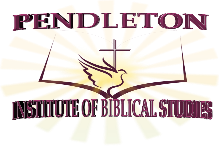 Ministry Introduction and Training (MIT)  REGISTRATION FORMSpring 2023Semester CourseTheology and Doctrine6:00 PMBook TitleSystemic Theology: An Introduction to Biblical DoctrineAuthorWayne Gruden  CourseSurvey of the New Testament  7:30 PMBook TitleJensen’s Survey of the New Testament AuthorIrving Jensen Church Name:Pastors’ NameAddress: